                                                                                                                                                                                                                                                           Art PrinciplesThe Annotated Mona LisaTest Pages 1-29, Prehistoric through Medieval artUnless otherwise marked, all questions are worth 2.5 pts. Art historians and archeologists speculate that prehistoric art was made for what purpose?What do we speculate Stonehenge was built for?Explain the structure and purpose of the Ziggurat?  What word best describes the focus or Egyptian culture? And what techniques and buildings did they develop as a direct result of this cultural vale?Describe the rigid formula for portraying the human figure.What culture is known for the quote “Man is the measure of all things”?What form was the central motif of Greek art?Explain the concept of Contrapposto.What was the purpose of the buildings on the Acropolis?What message does the Greek architectural style communicate and give an example of an 18th century building that is influenced by Greek architecture? (worth 9 pts)What terms would you use to describe the Roman civilization?Name 4 inventions in architecture and engineering credited to the Romans. (worth 4 pts)a.b.c.d.How did Roman art serve the needs of the rulers?What influence does the colosseum have on architecture today?While it was a feat of engineering what is the darker side of the colosseum?What does the term Pre-Columbian refer to?What are the characteristics of African art?Name an artist or group of artists and how they were influenced by African Art.Why is the Middle Ages sometimes called the Age of Faith or the Reign of Religion?Name the three major cultural shifts that occurred and far reaching effects on Western civilization. (worth 3 pts.)a.b.c.Why do works of art change in style from the naturalistic art of the Roman Empire to the more symbolic representation of the world?Name 5 differences between Romanesque and Gothic architecture (worth 10 pts)Why were architects in the Gothic style able to make the churches taller?Name 7 architectural elements that characterize Gothic architecture. (worth 7 pts)a.b.c.d.e.f.g.What role did stained glass play in the church? What impact did poor literacy rates play in the development of stained glass?Questions 27-30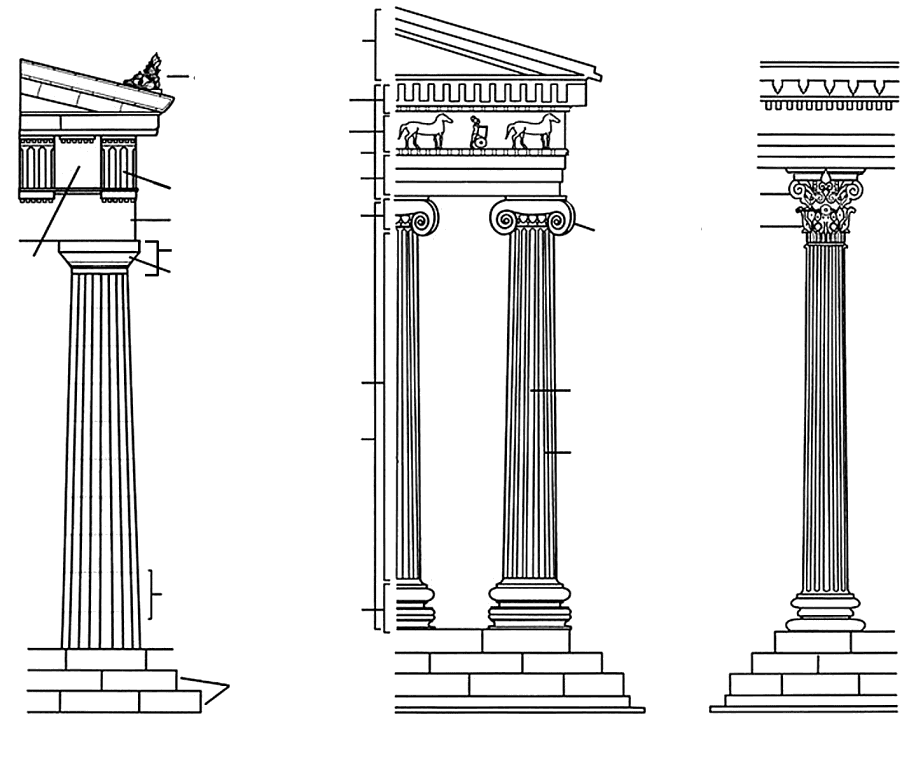 Identify the following:Place the letter on the diagram. PedimentShaftCapitalMetopeTriglyphDoric OrderIonic OrderCorinthian OrderBaseRomanesqueGothic1.1.2.2.3.3.4.4.5.5.Work of ArtCulture or Style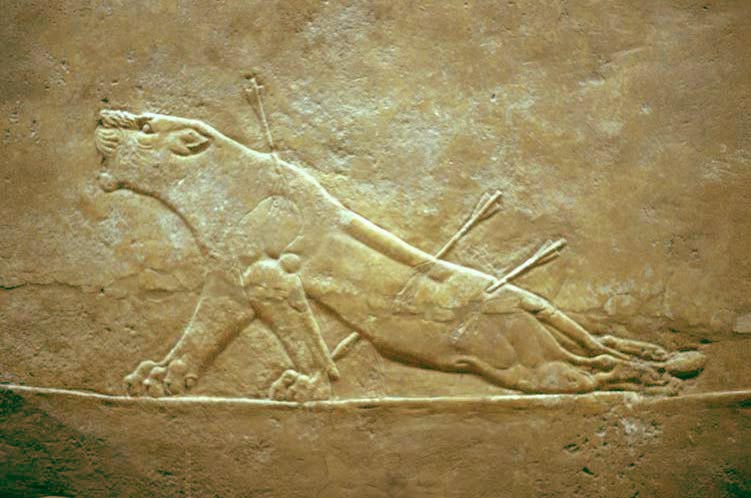 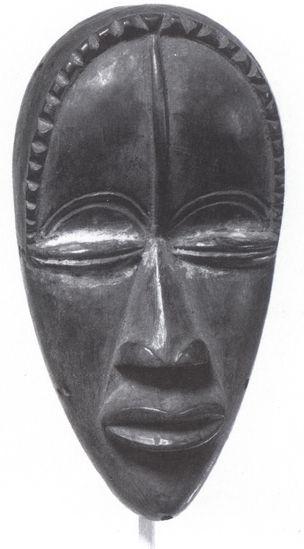 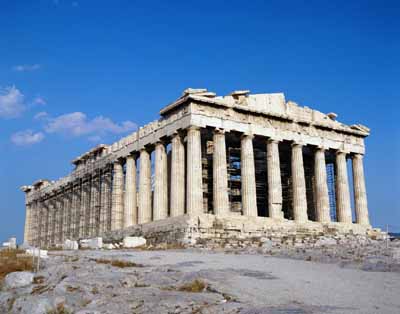 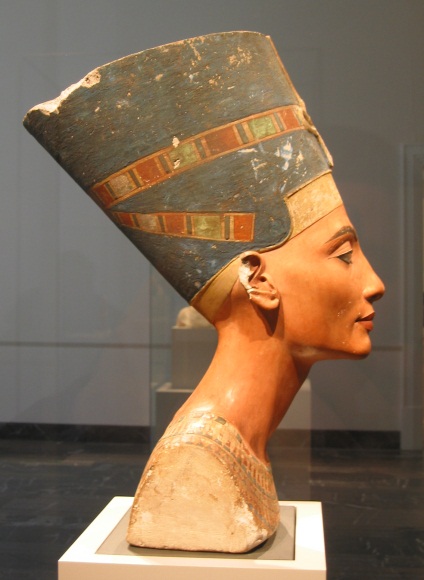 